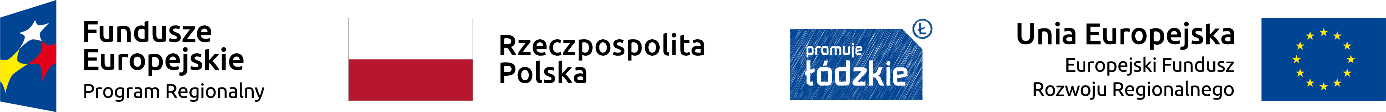 Załącznik nr 1 do SWZZAMAWIAJĄCY:Gmina Andrespolz siedzibą w Andrespoluul. Rokicińska 12695-020 AndrespolWykonawca:Niniejsza oferta została złożona przez wykonawcę/wykonawców wspólnie ubiegających się o udzielenie zamówienia:Osoba uprawniona do kontaktów:Warunki oferty:Odpowiadając na ogłoszenie o zamówieniu w postępowaniu prowadzonym 
w trybie podstawowym bez prowadzenia negocjacji, na wykonanie zamówienia pn. Zakup, dostawa i montaż monitorów interaktywnych wraz z oprogramowaniem do Szkoły Podstawowej im. Henryka Sienkiewicza w Wiśniowej Górze, przedkładam niniejszą ofertę i oraz oświadczam/y:FORMULARZ OFERTYl.p.Nazwa(y) Wykonawcy (ów)Adres(y) Wykonawcy(ów)NIP1.2.Imię i NazwiskoAdresTelefonAdres skrzynki ePUAP:Adres e-mail:Oferujemy wykonanie przedmiotu zamówienia za cenę: 
Cena brutto:............................PLN (słownie:.......................................)2. KARTA OCENY KRYTERIUM „Okres gwarancji jakości”Zobowiązuję(emy) się do udzielenia gwarancji jakości na wykonany przedmiot zamówienia na okres …………… miesięcy.W ofercie długość okresu gwarancji należy podać w miesiącach. Uwaga! Minimalny okres gwarancji na dostarczony przedmiot zamówienia nie może być krótszy niż 
24 miesiące.Uwaga:W przypadku, gdy Wykonawca nie wypełnił pola wskazującego okres gwarancji Zamawiający przyjmie, że Wykonawca deklaruje minimalny okres gwarancji określony w SWZ, a w kryterium oceny „Okres gwarancji jakości” otrzyma 0 pkt. 3. Zobowiązuję(emy) się do wykonania przedmiotu zamówienia w terminie 30 dni kalendarzowych od dnia zawarcia umowy.4. Zobowiązuję(emy) się w przypadku wyboru mojej (naszej) oferty do zawarcia umowy na określonych w SWZ warunkach w miejscu i terminie wyznaczonym przez Zamawiającego.5. Zapoznałem się z specyfikacją warunków zamówienia (SWZ) oraz innymi dokumentami zamówienia oraz zdobyłem wszelkie konieczne informacje do właściwego przygotowania oferty. Przyjmuję przekazane dokumenty bez zastrzeżeń i zobowiązuję się do wykonania przedmiotu zamówienia zgodnie 
z warunkami w nich zawartymi.6. Oświadczam(y), że uważam(y) się za związanego niniejszą ofertą na okres  wskazany w SWZ.8.	Oświadczam(y), że wybór mojej (naszej) oferty prowadzić będzie do powstania 
u Zamawiającego obowiązku podatkowego zgodnie z ustawą z dnia 11 marca 2004 r. o podatku od towarów i usług (Dz. U. 2021 r. poz. 685, z późn. zm. ) TAK/NIE* (zaznacz właściwe),w przypadku udzielenia odpowiedzi TAK wykonawca podaje:1) nazwę (rodzaju) towaru lub usługi, których dostawa lub świadczenie będą prowadziły do powstania obowiązku podatkowego ………………….2) wartość towaru lub usługi objętego obowiązkiem podatkowym Zamawiającego, bez kwoty podatku …………………….3) stawkę podatku od towarów i usług, która zgodnie z wiedzą wykonawcy, będzie miała zastosowanie …………9. Oświadczam(amy), że wypełniłem obowiązki informacyjne przewidziane w art. 13 lub art. 14 RODO tj. rozporządzenia Parlamentu Europejskiego i Rady (UE) 2016/679 z dnia 27 kwietnia 2016 r. w sprawie ochrony osób fizycznych w związku z przetwarzaniem danych osobowych i w sprawie swobodnego przepływu takich danych oraz uchylenia dyrektywy 95/46/WE (ogólne rozporządzenie o ochronie danych) (Dz. Urz. UE L 119 z 04.05.2016, str. 1)  wobec osób fizycznych, od których dane osobowe bezpośrednio lub pośrednio pozyskałem w celu ubiegania się o udzielenie zamówienia publicznego w niniejszym postępowaniu.     10. Oświadczam(amy), iż: 10.1. Zamierzam(y) powierzyć podwykonawcom następujące części zamówienia podmiotowi, jako podwykonawcy, udostępniającemu swoje zasoby w celu spełnienia warunków udziału w postępowaniu [części, na które Wykonawca nie składa oferty zaleca się przekreślić]   Uwaga:W przypadku wykonywania części prac przez podwykonawcę, na zasoby którego powołuje się Wykonawca, w celu spełnienia warunków udziału w postępowaniu, część zamówienia/zakres prac winien być tożsamy z zobowiązaniem do oddania do dyspozycji Wykonawcy niezbędnych zasobów na potrzeby realizacji zamówienia.Zamierzam(y) powierzyć następujące części zamówienia podwykonawcom, na których zdolnościach nie polegam(y) [części, na które Wykonawca nie składa oferty zaleca się przekreślić]11. Przekazana w odrębnym pliku część oferty stanowi tajemnicę przedsiębiorstwa w rozumieniu art. 11 ustawy z dnia 16 kwietnia 1993 r. o zwalczaniu nieuczciwej konkurencji (Dz. U. 2020 r. poz. 1913 z późn. zm.). Zastrzegam, że informacje te nie mogą być udostępniane oraz wykazuję, iż zastrzeżone informacje stanowią tajemnicę przedsiębiorstwa. (uzasadnienie należy dołączyć do  oferty)12.  Pełnomocnik w przypadku składania oferty wspólnej (jeżeli dotyczy):Nazwisko, imię .............................................13. Wykonawca jest małym □, średnim □, dużym □  przedsiębiorcą (zaznaczyć właściwe)14. Oświadczam/my, że do wykonania przedmiotu zamówienia zastosujemy rozwiązania równoważne w stosunku do opisywanych w opisie przedmiotu zamówieniaTAK   □  	NIE   □  (zaznacz właściwe)(w przypadku udzielenia odpowiedzi TAK tj. zastosowania w ofercie rozwiązań równoważnych do oferty należy załączyć dowody równoważności, o których mowa w Dziale IV SWZ, brak zaznaczenia tej odpowiedzi zostanie uznany za brak złożenia oferty na rozwiązania równoważne)15. Dane umożliwiające dostęp do dokumentów potwierdzających umocowanie do reprezentowania wykonawcy, wykonawców wspólnie ubiegających się o udzielenie zamówienia, podmiotów udostępniających zasoby, jeżeli wykonawca z nich korzysta (takie jak np. odpis lub informacja z Krajowego Rejestru Sądowego, Centralnej Ewidencji i Informacji o Działalności Gospodarczej lub innego właściwego rejestru) …………………………………………………………………………….(informacje nieobowiązkowe, dotyczą tylko bezpłatnych i ogólnodostępnych baz danych, na których dostępne są powyższe dokumenty).16. Do niniejszego formularza dołączono następujące dokumenty  :………………………………………………………………………………….………………………………………………………………………………….………………………………………………………………………………….………………………………………………………………………………….………………………………………………………………………………….